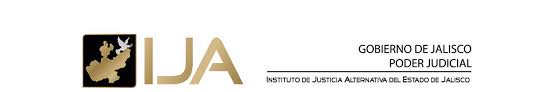 REQUISITOS QUE DEBEN SATISFACER LAS PERSONAS QUE DESEENOBTENER LA CERTIFICACIÓN COMO PRESTADOR DEL SERVICIO,PARA PRESTARLO EN FORMA DIRECTA.El Instituto de Justicia Alternativa del Estado de Jalisco ofrece el servicio de CERTIFICACIÓN de conformidad con el artículo 16 que establece la Ley, a las personas que reúnan los requisitos establecidos en el artículo 10 del Reglamento de Acreditación, Certificación y Evaluación a fin de que estos puedan proporcionar el servicio de prestadores de servicio de mediación, conciliación y arbitraje, requisitos los cuales se relacionan a continuación:I. Formular y presentar solicitud escrita dirigida al Director General del Instituto, en la que expondrá los motivos por los que desea obtener la Certificación como mediador, conciliador o árbitro, identificar el domicilio donde prestará los servicios en Forma Directa sin adscripción a Centro alguno, a efectos de que el Instituto realice la inspección del sitio e instalaciones; así como el CORREO ELECTRÓNICO y NÚMERO TELEFÓNICO en los que autorice expresamente recibir notificaciones correspondientes al procedimiento de certificación;II. Copia y original para cotejo del acta de nacimiento;III. Copia y original para cotejo de su identificación oficial;	IV. Constancia de no antecedentes penales, expedida por el Instituto Jalisciense de Ciencias Forenses (vigencia máxima de 2 meses de su fecha de expedición a la de su presentación ante el IJA);V. Copia y Original para cotejo, del título profesional y de su cédula profesional, debidamente registrados en la Dirección de Profesiones del Estado;VI. Copia y original para cotejo de los documentos expedidos por institución facultada para ello y cuya currículo sea idóneo y suficiente, conforme los lineamientos, reglamentos y directrices aprobados por la Dirección de Capacitación del Instituto, con los que acredite haber recibido capacitación especializada en mediación, conciliación o arbitraje, durante un tiempo no inferior a 120 ciento veinte horas;VII. Copia y original para cotejo de comprobante del domicilio que pretende registrar para prestar el servicio en Forma Directa (vigencia máxima de 2 meses a la fecha de su presentación ante el IJA);VIII. Original y copia para cotejo de la licencia municipal vigente de giro compatible con la prestación del servicio;IX. Señalar un correo electrónico a efectos de recibir las notificaciones de los acuerdos que la Dirección o Jefatura correspondiente emitan en relación a la solicitud de Certificación y aceptar y autorizar expresamente a que las notificaciones sean efectuadas por dicho medio; X. Aviso de Privacidad simplificado (firmada por el aspirante a prestador del servicio).XI. 2 fotografías recientes tamaño credencial (blanco y negro).NOTA:Las copias que se presenten deberán de ser legibles.Recepción de documentos escaneados en el whatsapp del celular 3312461789.